CREEK BARK PAGEANT ENTRY FORMYour Name____________________________________________Date____________________________Cell Phone_______________________________ Home or Work Phone___________________________Email Address_________________________________________________________________________Home Address_________________________________________________________________________City_______________________________________________ State______________ Zip_____________Name and Phone # of Veterinarian (to confirm vaccinations):___________________________________________________ Phone____________________________Dog’s Name ______________________________________ Dog’s Age ____________________________Dog’s Weight_____________________ Male or Female_______________ Dog’s Color _______________Dog’s Breed ______________________________________ Neutered or Spayed ___________________This year’s Creek Bark Pageant is sponsored by the Bass Pro Shop in Leeds.To enter your pampered pooch in the Creek Bark Pageant at the Leeds Creek Bank Festival, please complete this form and bring with you.  Plan to arrive 30 minutes prior to the pageant to register.For more information, please contact Sandra McGuire, Executive Director, at 205.699.5001 or Sandra@LeedsAreaChamber.com.  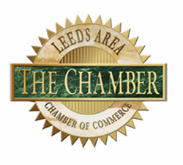 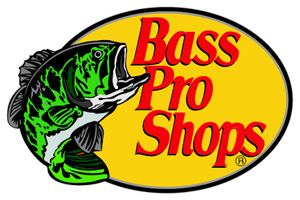 